Spojená škola , Slančíkovej 2, Nitra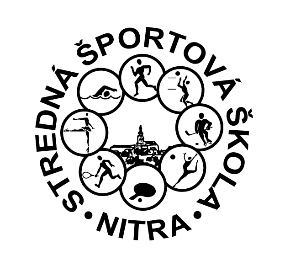 organizačná  zložkaStredná športová školaSlančíkovej č.2,  950 50 NitraTel.037 6536336, fax 037 7336224, mail:sog@spsnr.edu.sk, www:sportgymnr.skZodpovednosťou k úspechuINOVOVANÝ ŠKOLSKÝ VZDELÁVACÍ PROGRAM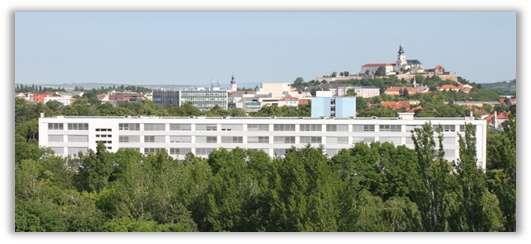 Nitra  31.8.2019						Mgr. Jaroslav Maček								    riaditeľ školy			     Záznamy o platnosti a revidovaní školského vzdelávacieho programu:Všeobecné údajeKontakty pre komunikáciu so školou:Webová stránka: 	http://www.sportgymnr.skZriaďovateľ: Nitriansky samosprávny krajOdbor školstvaRázusova 2A949 01 NitraTel.: 037/69 229 38	Nitra 31. 8. 2019					Mgr. Jaroslav Maček										    riaditeľ školy	Charakteristika školského vzdelávacieho programuHistória školy a jej poslanieŠkola vznikla 1.septembra 1998 ako organizačná zložka Spojenej školy, Slančíkovej 2 v Nitre pod názvom Športové osemročné gymnázium. Zriadenie školy vychádzalo z požiadaviek rodičovskej a športovej verejnosti a zo všeobecného záujmu, pretože v Nitrianskom kraji do uvedeného obdobia stredná škola, ktorá by dokázala pripraviť podmienky na zvládnutie  nárokov na gymnaziálne vzdelanie a zároveň vytvoriť podmienky pre fyzicky aj psychicky náročnú športovú prípravu dosiaľ  absentovala. V priebehu štvrtého roka existencie  - v roku 2001 predložilo vedenie školy na základe záujmu rodičovskej a športovej verejnosti návrh na rozšírenie štúdia na tunajšej škole o štvorročnú formu štúdia. Jeho následnou realizáciou sme umožnili najtalentovanejším športovcom  z tried 9-tych ročníkov kontinuálne pokračovať v športovej príprave i počas stredoškolského štúdia.  Po vzniku Nitrianskeho samosprávneho kraja - nového zriaďovateľa, bola škola v roku 2002 premenovaná na Športové gymnázium, Slančíkovej 2, Nitra. Ďalšou transformáciou prešla škola 1.1.2019, keď jej názov bol zmenený  na Strednú športovú školu.Poskytujeme  kvalitné personálne, organizačné a materiálno - technické podmienky nevyhnutné pre rast športovej výkonnosti vybraných talentov.Zameranie, profilácia školy, ciele výchovy a vzdelávaniaVzdelávať znamená prevziať zodpovednosť a primerane rozvíjať schopnosti žiakov, podporiť v nich záujem chcieť sa učiť. Školský vzdelávací program plne rešpektuje  zámery štátneho vzdelávacieho programu a posúva dôraz z obsahu smerom k výkonu. Škola je orientovaná na žiaka, podporuje jeho tvorivosť, aktivitu, rozvíjanie kľúčových kompetencií s cieľom  posilniť sebadôveru žiakov v riešení problémov, ktoré sú spojené s učením. Dobré meno školy je založené na spokojnosti žiakov, motivácii a vzdelaní učiteľov, ale i na úspešnosti našich absolventov.Pridržiavame sa myšlienky kalokagatie t.j. udržiavať v jednote telo i ducha. Snahou je vštepovať žiakom nevyhnutnosť vysokej úrovne jazykových kompetencií,  viesť ich k tímovej práci, k spolupráci, k zodpovednosti za seba a iných. Ponúkame pestrosť vyučovacieho procesu a mimovyučovacích  športových a kultúrnych činností, čím podporujeme talenty, osobnosť a záujmy každého žiaka.	V súlade s nárokmi dnešnej spoločnosti, ktoré vyžadujú, aby škola čo najlepšie pripravila mládež na vstup do sveta práce, sa v našom školskom vzdelávacom programe snažíme o prepojenie so sektorom podnikania. Aj z tohto dôvodu vyučujeme predmety podnikanie a ekonomika, čím  podporujeme rozvoj riadiacich a podnikateľských zručností mladých ľudí a rozvíjame ich finančnú gramotnosť.  	Sme otvorení novému digitálnemu svetu, učitelia do procesu vnášajú nové formy a metódy práce. Osvojili sme si možnosti digitálnych technológií ako moderných didaktických nástrojov. Budeme sa snažiť orientovať pedagogické stratégie na riešenie problémových úloh a tvorbu projektov. K tomu, aby sa žiaci naučili riešiť problémy, je potrebné, aby sa naučili pýtať, hľadať problémy a snažili sa nájsť odpovede. Naším princípom je, aby každý žiak v škole zažil úspech. Snažíme sa  podieľať  na vymedzovaní hodnôt slušného a morálneho človeka. Vedieme žiakov k aktívnemu občianstvu.Školský vzdelávací program je základným dokumentom školy, podľa ktorého sa uskutočňuje výchova a vzdelávanie. Školský vzdelávací program umožňuje posilniť autonómiu   školy   a   vytvára  priestor  na   uskutočnenie   výchovy   a vzdelávania  podľa   špecifického   zamerania   našej školy,   potrieb   regiónu, zamestnávateľov,  rodičov   a ďalších zainteresovaných.Výchova a vzdelávanie podľa školského vzdelávacieho programu sa uskutočňuje počnúc prvým ročníkom od školského  roka 2019/2020.  V odbore športové gymnázium: rozvíjame mimoriadny  talent v oblasti športu s cieľom je vychovávať reprezentantovSlovenskej republiky vo zvolených druhoch športu, rozvíjame schopnosť žiakov vedieť a chcieť sa učiť, štúdium je  ukončené maturitnou  skúškou s možnosťou pokračovania v štúdiu na vysokých školách,  resp. na rôznych formách pomaturitného štúdia, vhodným denným režimom a vytvorením vynikajúcich podmienok umožňujeme žiakom skĺbiť náročnú športovú prípravu a štúdium s cieľom priviesť ich k reprezentácii SR, kladieme  vysoké nároky na žiakov v oblasti športu, výchovy a vzdelávania a súčasne im vytvárame k tomu zodpovedajúce podmienky, športovú prípravu zabezpečujeme kvalifikovaným tímom trénerov,vzdelávanie zabezpečujeme   kvalifikovaným tímom učiteľov,žiakom poskytujeme komplexnú starostlivosť začínajúc ubytovaním v školskom internáte, celodenným stravovaním,  pravidelnou regeneráciou v školskom regeneračnom centre a školského psychológa. vyučujúci pravidelne sledujú športové pokroky svojich žiakov a vedia ich morálne oceniť. Pri tomto type školy je nesmierne dôležitá spolupráca učiteľ – tréner - vychovávateľ - rodič, čo naši pedagógovia uplatňujú. športové odvetvia sú riadené vedúcim trénerom  a  trénermi  pre jednotlivé športy: atletika, moderná gymnastika, plávanie, stolný tenis, karate, športový aerobik, krasokorčuľovanie, volejbal,  hádzaná, futbal, ľadový hokej a iné.	 žiaci so športovým nadaním pravidelne absolvujú lekárske prehliadky u telovýchovného lekára,vedieme žiakov k aktívnemu občianstvu, podieľame sa na vymedzení hodnôt slušného a morálneho človeka.Dĺžka štúdia a formy výchovy a vzdelávaniaPoznámka: V rámci študijného zamerania absolventi školy, korí maturujú z predmetu Základy športovej prípravy,  absolvujú predpísaný počet hodín športovej prípravy a výstupovú prax, získavajú odbornú spôsobilosť trénera II. kvalifikačného stupňa v zvolenom druhu športu. Prijímacie konanie Prijímacie konanie sa koná v súlade so Školským zákonom. Predpokladom pre prijatie je splnenie kritérií talentovej skúšky.                                                                                                Kritériá pre prijímanie sa zverejňujú v stanovených termínoch. Prijímacie konanie sa koná  v  termíne stanovenom príslušnými predpismi (spravidla posledný marcový týždeň).                    Skladá sa  z testov všeobecnej pohybovej výkonnosti,  špeciálnych testov zo zvoleného druhu športu,  z posúdenia zdravotnej spôsobilosti  telovýchovným lekárom a z posúdenia študijných predpokladov (prospech na ZŠ, výsledky celoštátneho testovania).Ukončovanie štúdiaÚplné stredné všeobecné vzdelanie získa žiak úspešným absolvovaním posledného ročníka štvorročného vzdelávacieho programu vzdelávania v strednej športovej škole, ktorý sa ukončuje maturitnou skúškou  podľa platnej legislatívy. Dokladom o získanom stupni  vzdelania je vysvedčenie o maturitnej skúške. V prípade mimoriadnych výsledkov žiakov udeľuje riaditeľ aj vecné ocenenia.Maturitné skúšky sa konajú v súlade so Školským zákonom. Externú a internú časť  MS organizujeme v termínoch určených MŠVVaŠ SR. Ústnu formu internej časti organizujeme  v prvom májovom termíne. Žiakom sa pred konaním ústnej formy maturitnej skúšky poskytuje 5 dní študijného voľna na prípravu. Organizácia vyučovania	Vyučovanie sa organizuje podľa rozvrhu hodín v pondelok až piatok v čase od 7,10 hod. do 19,00 hod., pričom organizácia výučby prihliada na špecifiká, ktoré si vyžaduje študijné zameranie.   Základnou organizačnou jednotkou a formou je vyučovacia hodina, ktorá trvá 45 minút. Vyučovacie hodiny sa môžu v niektorých predmetoch v rámci týždňa alebo dvoch týždňov spájať do dvojhodinových celkov,  ktoré trvajú 90 minút.Pre realizáciu vyučovacieho procesu sa využívajú rôzne formy teoretického vzdelávania a tiež praktické laboratórne cvičenia.Týždňová hodinová dotácia predmetu sa môže za dlhšie časové obdobie kumulovať do vyučovacích modulov. Tieto môžu mať formu kurzu, cvičenia, exkurzie, terénneho cvičenia alebo viacdňového kurzu. Pre žiakov sa organizujú tréningové sústredenia na Slovensku i v zahraničí. a zahraničné študijné pobyty. Na niektorých predmetoch sa trieda delí podľa vzdelávacieho programu na skupiny. Organizácia tréningov a vyučovania je  nasledovná:Profil absolventa             Škola sa profiluje ako vzdelávacia inštitúcia, ktorá pripravuje absolventov na štúdium na všetkých typoch vysokých škôl a poskytuje absolventom prípravu na uplatnenie  v  praxi.             Profil absolventa úplného stredného všeobecného vzdelávania sa odvíja od kompetencií vychádzajúcich zo vzdelávacích štandardov vyučovacích predmetov a špecifických cieľov prierezových tém, ktoré žiak získava v procese vzdelávania a sebavzdelávania na tomto stupni  vzdelávania vychádzajúc zo štátneho vzdelávacieho programu.  Absolvent  školy v oblasti všeobecného vzdelávania: má osvojené funkčné znalosti a kompetencie z oblasti prírodných a spoločenských vied, ktoré sú vymedzené vzdelávacími štandardami; efektívne komunikuje vo vyučovacom jazyku a v dvoch cudzích jazykoch; má osvojené matematické princípy a postupy tak, že ich dokáže využiť v praktickom živote a pri ďalšom štúdiu; ovláda a využíva pri svojom vzdelávaní a tvorbe súčasné informačno-komunikačné technológie; vie vyhodnotiť a zaujať kritický postoj k informáciám, vrátane masmediálnych informácií; uvedomuje si svoje schopnosti, silné a slabé stránky a v súlade s nimi sa rozhoduje pre ďalšie celoživotné vzdelávanie a svoju budúcu profesiu; akceptuje a uplatňuje ľudské práva vo vzťahu k sebe a iným, rešpektuje inakosť v spoločnosti; je si vedomý svojich občianskych práv a povinností, uvedomuje si význam a potrebu občianskej angažovanosti v národnom a globálnom kontexte; uznáva a je pripravený v praxi aplikovať demokratické princípy spoločnosti; zaujíma sa o svet a ľudí okolo seba, je pripravený aktívne chrániť ľudské a kultúrne hodnoty a životné prostredie na Zemi Absolvent školy v oblasti zamerania na šport:   dosahuje  vysokú športovú výkonnosť, pozná a dodržiava princípy kalokagatie, je pripravený na  cestu profesionálneho športu, je pripravený na dráhu športového  trénera,má  osvojené základné poznatky z tvorby a plánovania individuálnej športovej prípravy,má poznatky z oblasti výživy a pitného režimu športovca,má poznatky z oblasti regenerácie športovca.Učebný plánPoznámky k učebnému plánu pre študijný odbor športové gymnázium (J) – SŠŠ NitraMaximálny počet vyučovacích hodín v týždni bez športovej prípravy nesmie byť vyšší ako 36, čo predstavuje maximálnu hodinovú dotáciu s nepovinnými predmetmi za celé štúdium 130 hodín. Finančné krytie nepovinných predmetov ministerstvo škole nezaručuje.  Rozdelenie hodín do ročníkov je v právomoci školy. Pri prestupe žiaka prijímajúca škola zistí, podľa akého školského vzdelávacieho programu sa žiak vzdelával na predchádzajúcej škole a zabezpečí zosúladenie jeho vedomostí, zručností a postojov so svojím vlastným vzdelávacím programom spravidla v priebehu jedného roka. Vyučovacia hodina má v tomto rozdelení učebného plánu 45 minút. Škola si môže zvoliť vlastnú organizáciu vyučovania, napr. vyučovacie bloky. Cudzie jazyky – vyučujú sa dva z uvedených jazykov: anglický jazyk, francúzsky jazyk, nemecký jazyk, ruský jazyk, španielsky jazyk a taliansky jazyk. Prvým cudzím jazykom je zvyčajne anglický jazyk. Žiak nemôže byť oslobodený od vyučovania prvého cudzieho jazyka. Trieda sa delí na každej hodine v predmetoch prvý cudzí jazyk, druhý cudzí jazyk, informatika, etická výchova, náboženská výchova, náboženstvo a na hodinách, ktoré majú charakter laboratórnych cvičení, praktických cvičení a projektov. Skupiny možno vytvárať aj spájaním žiakov rôznych tried toho istého ročníka s najvyšším počtom žiakov 23 (etická výchova a náboženská výchova podľa bodu 7). V predmete informatika môže byť v skupine najviac 15 žiakov. Trieda sa na jednej hodine v týždni v jednom ročníku za celé štúdium delí na skupiny v predmetoch fyzika, chémia, biológia, matematika. Delenie na skupiny je pri minimálnom počte 24 žiakov v triede. Trieda sa delí na skupiny v každom ročníku podľa požiadaviek športovej prípravy. Na vyučovanie povinne voliteľného predmetu etická výchova alebo náboženská výchova možno spájať žiakov rôznych tried toho istého ročníka a vytvárať skupiny s najvyšším počtom žiakov 20. Ak počet žiakov v skupine na vyučovanie etickej výchovy alebo náboženskej výchovy klesne pod 12, možno do skupín spájať aj žiakov z rôznych ročníkov. Súčasťou predmetu športová príprava je aj vzdelávací štandard predmetu telesná a športová výchova, ktorý je súčasťou ŠVP. Predmet športová príprava sa klasifikuje. Súčasťou predmetu športová príprava sú športové sústredenia. Na vyučovanie ostatných povinne voliteľných predmetov (okrem etickej výchovy a náboženskej výchovy) možno spájať žiakov rôznych tried toho istého ročníka a vytvárať skupiny s najvyšším počtom žiakov 23. Disponibilné hodiny používa škola pri dotvorení školského vzdelávacieho programu na: a) vyučovacie predmety, ktoré rozširujú a prehlbujú obsah predmetov zaradených do ŠVP; b) vyučovacie predmety, ktoré si škola sama zvolí a  pripraví siich obsah, vrátane        predmetov vytvárajúcich profiláciu školy, z ktorých si žiak vyberá; c) na doplnenie obsahu vyučovacieho predmetu/predmetov pre žiakov so špeciálnymi           výchovno-vzdelávacími potrebami, ktorí postupujú podľa individuálnych    výchovnovzdelávacích programov; Voliteľné predmety - semináre si volia žiaci  podľa vlastného záujmu a podľa možností  školy. Vyučujú sa v skupinách od 8 žiakov a na ich vyučovanie sa možno utvárať skupiny z rôznych tried.  Voliteľné   predmety sa klasifikujú a vyučujú sa nasledovne: V 3. ročníku sa vyučuje povinne jeden voliteľný predmet  s dvojhodinovou dotáciou z nasledovných :Prírodovedný seminár - podľa záujmu matematika, fyzika, biológia alebo chémia Podnikanie  - predmet je zameraný na vyučovanie základov podnikania a ekonomiky (v rámci prepojenia všeobecného vzdelávania s odborným) V 4.ročníku  sa volia štyri predmety z nasledovných možností :Dvojhodinové semináre (povinné sú  oba): literárny seminár, konverzácia v ANJŠtvorhodinové semináre (volia sa dva) z nasledovných :dejepis, spoločenskovedný seminár, geografia, matematika, informatika, fyzika, chémia, biológia, ekonomika11. Kurzové formy výučby sa realizujú v zmysle platnej legislatívy. Súčasťou vyučovania je kurz pohybových aktivít zameraný na zimné športy – lyžiarsky alebo  snowboardový kurz v 1.ročníku,   kurz pohybových aktivít zameraný na letné  športy – plávanie, ktoré sa realizuje v rámci športovej prípravy počas celého štúdia, a  tiež cvičenia Ochrana  života a zdravia v rozsahu 6 hodín v každom polroku v 1. -2. ročníku a 3-dňový Kurz  na ochranu života a zdravia v rozsahu 7 hodín denne v 3.ročníku. Ich náplň je určená osobitným predpisom. 12. Žiaci môžu v každom ročníku absolvovať exkurzie (1 až 2 dni v školskom roku) na prehĺbenie a upevnenie poznatkov získaných v teoretickom vyučovaní. 13. Športová príprava sa realizuje na základe pokynov uvedených v poznámkach pre športovú prípravu. Poznámky k športovej príprave: Škola môže po vyjadrení rady školy v školskom vzdelávacom programe stanoviť vyšší celkový počet hodín športovej prípravy. Ak sa škola rozhodne zvýšiť počet hodín nad 96, tieto sú financované z iných zdrojov. Riaditeľ školy upraví organizáciu vyučovania s prihliadnutím na potreby športovej prípravy. Postupuje pritom v súlade so ŠVP a s učebnými osnovami športovej prípravy. Športová príprava sa uskutočňuje v rozsahu 10 – 24 hodín týždenne vrátane regenerácie podľa učebných osnov daného športu. Väčší alebo menší počet hodín môže byť len v športoch, ktoré to majú uvedené v schválených učebných osnovách športovej prípravy podľa Prílohy 1: Počet hodín športovej prípravy týždenne pre jednotlivé športy a  odporúčaný počet žiakov na jedného trénera pre jednotlivé športy.Na športovej príprave sú žiaci rozdelení do tréningových skupín podľa športov. V rámci športov sa ďalej rozdeľujú podľa disciplín, veku, výkonnostnej úrovne alebo pohlavia tak, aby priemerný počet členov v skupine bol podľa Prílohy 1 „Počet hodín športovej prípravy týždenne a maximálny počet žiakov na jedného trénera pre jednotlivé športy“. Počet žiakov v skupine môže byť menší alebo väčší z organizačných dôvodov, ak sa skupina nedá rozdeliť na menšie alebo väčšie skupiny. V tomto prípade sa prepočítaný stav trénerov primerane zvyšuje alebo znižuje. Ak sú v skupine reprezentanti SR alebo účastníci nadnárodných majstrovstiev (Európy, sveta, Európsky olympijský festival mládeže, Olympijské hry mládeže a pod.), počet žiakov v skupine sa za každého takého žiaka môže znížiť o jedného bez zníženia prepočítaného stavu trénerov. Prehľad využitia týždňov: Školský rok trvá v 1., 2. a 3. ročníku 40 týždňov a v 4. ročníku 37 týždňov. Vyučovanie sa realizuje v 1., 2. a 3. ročníku v rozsahu 33 týždňov. Sedem týždňov školského roka tvorí rezervu na opakovanie učiva, kurzy, športové sústredenia, exkurzie, maturitné skúšky a pod. Vo 4. ročníku sa vyučovanie realizuje v rozsahu 30 týždňov. Schválilo Ministerstvo školstva, vedy, výskum a športu Slovenskej republiky dňa 30.novembra 2018 pod číslom 2018/1465:37-10E0 s účinnosťou od 1.septembra 2019 začínajúc prvým ročníkom ako súčasť Štátneho vzdelávacieho programu pre strednú športovú školu, skupina odborov vzdelávania 74 telesná kultúra a šport.Príloha 1         Počet hodín športovej prípravy týždenne pre jednotlivé športy a                              odporúčaný počet žiakov na jedného trénera pre jednotlivé športy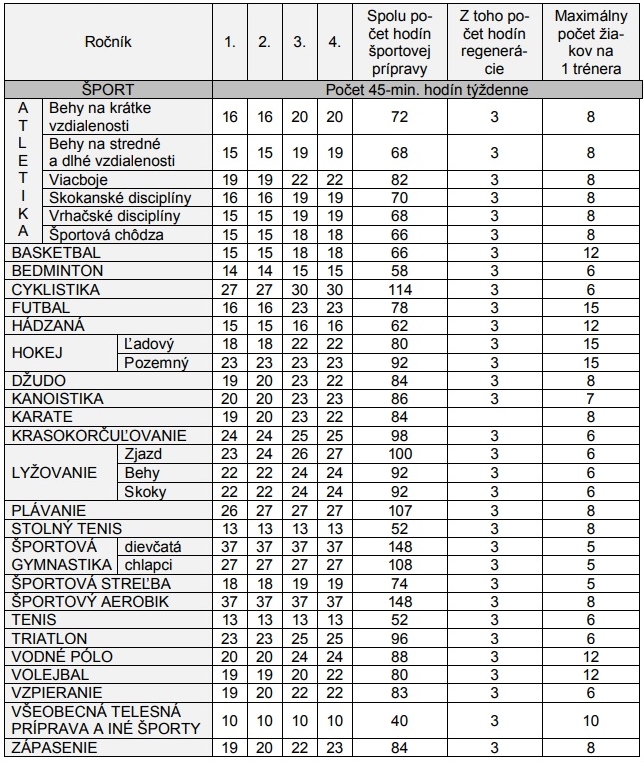 Učebné osnovy školského vzdelávacieho programuUčebné osnovy konkretizujú výchovno-vyučovacie ciele, obsah a rozsah vyučovania v študijných predmetoch podľa schváleného učebného plánu nasledovne: Učebné osnovy pre  štvorročné štúdium so zameraním na šport1.ročníkUčebné osnovy sú totožné so vzdelávacím štandardom ŠVP pre príslušné predmety. Hodinová dotácia je navýšená o 1 hodinu  len v predmete informatika z dôvodu potreby rozvíjať informačnú gramotnosť ako podmienku pre ďalšie vzdelávanie a prax.Kvalita výkonu sa mení tým, že sa vytvorí väčší priestor na utvrdenie učiva a precvičovanie postupov a mechanizmov pri riešení úloh z rôznych oblastí.2.ročník Učebné osnovy sú totožné so vzdelávacím štandardom ŠVP pre príslušné predmety. Hodinová dotácia je navýšená v predmetoch BIO, CHE o 1 hodinu z dôvodu aplikácie teoretických poznatkov na empirické metódy práce. Kvalita výkonu sa mení tým, že žiaci plánujú, uskutočňujú, zaznamenávajú a vyhodnocujú pozorovania a pokusy, ktorými potvrdzujú teoretické poznatky. Laboratórne cvičenia v odbornej učebni  majú prierezový charakter. Praktické aktivity žiaci uskutočňujú priebežne tak, aby získali požadované vedomosti, zručnosti a návyky.3.ročník Učebné osnovy sú totožné so vzdelávacím štandardom ŠVP pre príslušné predmety. Hodinová dotácia je navýšená o 2  hodiny   v predmete  konverzácia v anglickom jazyku z dôvodu potreby dosiahnutia stanovenej komunikačnej  úrovne B2. Kvalita výkonu sa mení tým, že sa vytvorí väčší priestor dopĺňať vedomosti a rozvíjať zručnosti, prepájať ich s osvojeným učivom, systematizovať poznatky.V treťom ročníku vyučujeme (nový) povinne voliteľný predmet podnikanie, ktorým škola posilňuje uplatniteľnosť našich študentov v praxi, pre tento predmet sú  vypracované učebné osnovy ( pozri prílohy).Prírodovedný seminár svoje zameranie aktualizuje podľa záujmu študentov, ktorí si vyberajú z možností: matematika, fyzika, biológia alebo chémia. Pre tento seminár sú vypracované učebné osnovy.4.ročníkUčebné osnovy sú totožné so vzdelávacím štandardom ŠVP pre príslušné predmety. Hodinová dotácia je navýšená o 1 hodinu   v predmete prvý cudzí jazyk s cieľom dosiahnuť stanovenú komunikačnú  úroveň B2. Kvalita výkonu sa mení tým, že sa vytvorí väčší priestor dopĺňať vedomosti a rozvíjať zručnosti, prepájať ich s osvojeným učivom, systematizovať poznatky.Nadobudnutie vedomostí a zručností vymedzených v Cieľových požiadavkách na maturantov zabezpečujeme špeciálne zameranou prípravou v rámci voliteľných predmetov - seminárov z FYZ, MAT, DEJ, BIO, CHEM, GEO, INF, EKO, SVS,  LIS a KAJ,   ktoré škola ponúka v školských vzdelávacích programoch v poslednom ročníku  a boli k nim vypracované učebné osnovy ( pozri prílohy). Prierezové témySúčasťou obsahu vzdelávania sú prierezové témy, ktoré sa spravidla prelínajú cez vzdelávacie oblasti. Prierezové témy sami o sebe majú multidisciplinárny charakter  a realizujeme ich viacerými formami - ako integrovanú súčasť vzdelávacieho obsahu oblastí vzdelávania a vhodných vyučovacích predmetov,  formou  projektov, besied, exkurzií alebo formou kurzu. Nevyhnutnou podmienkou účinnosti a neformálnej realizácie témy je používanie aktivizujúcich, interaktívnych učebných metód. Výber spôsobu a času realizácie  prierezovej témy je  závislé od  obsahu vzdelávania vyučovacích  predmetov a je konkretizované v časovo- tematických plánoch. Multikultúrna výchova   Cieľom je :výchovné a vzdelávacie pôsobenie zamerané na rozvoj poznania rozličných tradičných aj nových kultúr a subkultúr,akceptácia kultúrnej rozmanitosti ako spoločenskej reality a rozvoj tolerancie,             rešpektu a prosociálneho správania a konania vo vzťahu ku kultúrnej odlišnosti,rozpoznať predsudky a stereotypy, ktoré sa prejavujú v rôznych podobách neznášanlivosti, rasizmu, či xenofóbie.spoznať svoju kultúru aj iné kultúry, históriu, zvyky a tradície ich predstaviteľov,rešpektovať tieto kultúry ako rovnocenné, konštruktívne komunikovať a spolupracovať s ich príslušníkmi. Mediálna výchova Cieľom je:umožniť žiakom, aby si osvojili stratégie kompetentného zaobchádzania s rôznymi druhmi  médií a ich produktmi a súčasne rozvinúť u žiakov spôsobilosť - mediálnu kompetenciu t.j. zmysluplne, kriticky a selektívne využívať médiá a ich produkty, čo znamená viesť žiakov k tomu, aby lepšie poznali a chápali  pravidlá fungovania „mediálneho sveta“, zmysluplne sa v ňom orientovali a selektovane využívali médiá a ich produkty podľa toho, ako kvalitne plnia svoje funkcie, najmä výchovno-vzdelávaciu,vychovať  žiakov ako občanov schopných vytvoriť si vlastný názor na základe prijímaných informácií, formovať schopnosť detí a mládeže kriticky posudzovať mediálne šírené posolstvá, objavovať v nich to hodnotné, pozitívne formujúce ich osobnostný a profesijný rast, ale tiež ich schopnosť uvedomovať si negatívne mediálne vplyvy na svoju osobnosť a snažiť sa ich zodpovedným prístupom eliminovať.  Osobný a sociálny rozvojCieľom  je:rozvíjať u žiakov sebareflexiu, sebapoznávanie, sebaúctu, sebadôveru a s tým spojené prevzatie zodpovednosti za svoje konanie, osobný život a sebavzdelávanie,naučiť žiakov uplatňovať svoje práva, ale aj rešpektovať názory, potreby a práva ostatných,  podporovať svojím obsahom prevenciu sociálno-patologických javov (šikanovanie, agresivita, užívanie návykových látok),pomáhať žiakom získavať a udržať si  osobnostnú integritu, pestovať kvalitné medziľudské vzťahy, rozvíjať sociálne zručnosti  potrebné pre život a spoluprácu. Téma sa prelína všetkými vzdelávacími oblasťami, pričom sa pri jej uskutočňovaní berú do úvahy aktuálne potreby žiakov. Spolupracujeme s neziskovými organizáciami  ACET SR, SloMSA, Nitrianske centrum dobrovoľníctva, policajný zbor, mestská polícia  a inými , ktoré prizývame k spolupráci.  Environmentálna výchova  Cieľom je prispieť  k rozvoju osobnosti žiaka tak, že   nadobudne schopnosť:chápať, analyzovať a hodnotiť  vzťahy medzi človekom a jeho životným prostredím  ,pochopiť súvislosti medzi lokálnymi a globálnymi problémami  a vlastnú zodpovednosť vo vzťahu  k prostrediu, rozvíjať spoluprácu pri ochrane a tvorbe  životného prostredia  na miestnej, regionálnej a medzinárodnej úrovni,pochopiť sociálne a kultúrne vplyvy, ktoré determinujú ľudské hodnoty a správanie, vedomie individuálnej zodpovednosti za vzťah človeka  k  prostrediu ako spotrebiteľa a výrobcu,vedieť hodnotiť objektívnosť a závažnosť informácií o stave životného prostredia a komunikovať o nich, racionálne ich obhajovať a zdôvodňovať svoje názory a stanoviská,využívať informačné a komunikačné technológie a prostriedky pri získavaní a spracúvaní informácií, ako aj prezentácii vlastnej práce.V oblasti postojov a hodnôt nadobudne schopnosť:vnímať život ako najvyššiu hodnotu,pochopiť význam udržateľného rozvoja ako pozitívnej perspektívy ďalšieho vývoja ľudskej spoločnosti,posilňovať pocit  zodpovednosti vo vzťahu k živým organizmom a ich prostrediu,podporovať aktívny  prístup k tvorbe a ochrane životného prostredia prostredníctvom praktickej výučby, schopnosť  vnímať a citlivo pristupovať k prírode  a prírodnému a kultúrnemu dedičstvu,rozvíjať schopnosť kooperovať v skupine, deliť si úlohy, niesť zodpovednosť.Ochrana života  a zdravia Realizuje sa prostredníctvom predmetov štátneho vzdelávacieho programu a obsahom samostatných organizačných foriem vyučovania – účelových cvičení a kurzu. Ochrana života  a zdravia integruje spôsobilosti žiakov zamerané na ochranu života a zdravia v mimoriadnych situáciách, tiež pri pobyte a pohybe v prírode, ktoré môžu vzniknúť vplyvom nepredvídaných skutočností ohrozujúcich človeka a jeho okolie.  Cieľom oblasti je:formovať  vzťah žiakov k problematike ochrany svojho zdravia a života, tiež zdravia a života iných ľudí,poskytnúť žiakom potrebné teoretické vedomosti, praktické poznatky,osvojiť si vedomosti a zručnosti v sebaochrane a poskytovaní pomoci iným v prípade ohrozenia zdravia a života,rozvinúť morálne vlastnosti žiakov, tvoriace základ vlasteneckého a národného cítenia,formovať predpoklady na dosiahnutie vyššej telesnej zdatnosti a celkovej odolnosti organizmu na fyzickú a psychickú záťaž náročných životných situácií.Prierezová tematika Ochrana života a zdravia sa realizuje na osobitých formách vyučovania, ktorými sú:Účelové cvičenia - integrujú spôsobilosti žiakov získané v povinných učebných predmetoch, rozširujú a upevňujú ich. Kurz na ochranu života a zdravia – dotvára sústavu ich zručností a návykov  o ochrane života človeka a jeho zdravia,  prispieva ku zvyšovaniu telesnej zdatnosti a psychickej odolnosti žiakov.Ich obsahom sú samostatné tematické celky : riešenie mimoriadnych udalostí - civilná ochrana,zdravotná príprava,pobyt a pohyb v prírode, záujmové technické činnosti a športy.Tvorba projektu a prezentačné zručnostiCieľom je:naučiť sa riadiť seba, tím, vypracovať si harmonogram svojich prác, získavať potrebné informácie, spracovať ich,prezentovať svoju prácu písomne aj verbálne s použitím informačných a komunikačných technológii vhodným spôsobom zareagovať v rôznych kontextových situáciách, nadviazať kontakt,vytvoriť základné písomnosti osobnej agendy v elektronickej podobe,identifikovať a popísať problém, podstatu javu,navrhnúť postup riešenia problému a spracovať algoritmus,získať rôzne typy informácií, zhromažďovať, triediť a selektovať ich,na základe získaných informácií formulovať jednoduché uzávery,na základe stanovených kritérií posúdiť rôzne riešenia a ich kvalitu,kultivovane prezentovať svoje produkty, názory,prijať kompromis alebo stanovisko  inej strany,poznať základy jednoduchej argumentácie a vie ich použiť na obhájenie vlastného postoja,aplikovať vhodnú formálnu štruktúru na prezentáciu výsledkov svojho výskumu,proaktívne riadiť  (zahŕňa zručnosti ako je plánovanie, organizovanie, riadenie, vedenie a poverovanie, prezentáciou predstaviť výsledky svojej práce širšej verejnosti,chápať a rešpektovať hodnoty duševného vlastníctva.Finančná gramotnosťCieľom je : rozvíjať svoj obsah najmä v predmetoch MAT,  INF,  podnikanie, ekonomika, SJL a OBN. Zameriavame sa na riešenie úloh z reálneho života a ich praktické precvičovanie. Na základe Dodatku č. 1 , ktorý schválilo MŠVVaŠ SR 16.12.2015, boli do ŠkVP zapracované témy Národného štandardu finančnej  gramotnosti podľa odporúčania v týchto predmetoch:   Slovenský jazyk a literatúra Sloh – prosba/želanie, ospravedlnenie s vysvetlením, vyjadrenie súhlasu/nesúhlasu, tvorba otázok (žiadosť o informáciu), rozhovor, argument/protiargument, krátke správy (sms, e-mail), reklama, inzerát, prihláška, úradný list, úradný životopis, štruktúrovaný životopis, žiadosť Komunikácia – asertívna komunikácia Práca s informáciami – súvislé a nesúvislé texty Učenie sa – kontrola plnenia plánu, projektovanie vlastnej budúcnosti Matematika Praktická matematika Odhad a rádový odhad výsledku Rôzne metódy reprezentácie vzťahov Algebraizácia a modelovanie jednoduchých kvantitatívnych vzťahov Riešenie lineárnych rovníc a sústav Základné vlastnosti funkcií Výroková logika Elementárna finančná matematika Riešenie rovníc a nerovníc Odlišnosti vyjadrovania v rôznych prostrediach Základy usudzovania Informatika Informácie okolo nás – spracovanie informácií a ich prezentácia Komunikácia prostredníctvom IKT – získavanie informácií, bezpečnosť na internete Postupy, riešenie, algoritmické myslenie – algoritmy bežného života Informačná spoločnosť – riziká informačných technológií, právo a etika FyzikaEnergia okolo nás Chémia Chemické reakcie, chemické rovnice Kvalita života a zdravie Biológia Zdravý životný štýl Dejepis Európska expanzia 1492 – 1914 Vznik Slovenskej republiky (1993) Geografia Vývoj obyvateľstva Európy a prognózy jeho vývoja (starnutie obyvateľstva) Človek a spoločnosť – aplikácia poznatkov na svetadiely a Slovensko Občianska náuka Človek a spoločnosť – Sociálne procesy, Sociálne fenomény Občan a štát – Ľudské práva Občan a právo – Právo, Právo v každodennom živote Základné ekonomické problémy a ich riešenie Trhový mechanizmus – Ekonomický kolobeh, Správanie spotrebiteľov a výrobcov, Trhová rovnováha Trh práce   Podnikanie, Ekonomika Celý obsah predmetov je zameraný na rozvoj finančnej gramotnostiObsah a rozsah bol harmonizovaný podľa  Národného štandardu finančnej gramotnosti verzia 1.2 pod číslom 2017-1053/10961:12-10E0 s účinnosťou od 1. septembra 2017, začínajúc prvým ročníkom.Personálne a materiálno–technické Zabezpečenie chodu školyCharakteristika pedagogického zboruOdbornosť pedagogických zamestnancov  je zárukou, že cieľom  vzdelávania  nie je len  odovzdať žiakom čo najväčší objem poznatkov, ale najmä vybaviť ich systematickou a vyváženou štruktúrou poznania, naučiť ich  sústreďovať informácie do zmysluplného kontextu životnej praxe a motivovať ich k tomu, aby chceli svoje vedomosti a zručnosti po celý život ďalej rozvíjať. Vyučujúci uplatňujú zásady tímovej práce, kooperatívneho a konštruktívneho riešenia problémov a  preukazujú odborné a pedagogicko-psychologické spôsobilosti pri práci so žiakmi a spolupráci s rodičmi. 	Vedenie školy : riaditeľ, dve zástupkyne riaditeľa  školy pre Strednú športovú školu a Gymnázium, Slančíkovej 2, Nitra a tri  ďalšie zástupkyne pre Spojenú školu, Slančíkovej 2, Nitra. Počet učiteľov potrebných na zabezpečenie kvalitného vyučovacieho procesu je približne 50, z toho 14 trénerov. Na plný úväzok pracuje približne 96% pedagógov,  ostatní učitelia pracujú na čiastočný úväzok. Vnútorná veková štruktúra učiteľov je vyvážená a umožňuje v plnom rozsahu plniť úlohy školy. Odbornosť vyučovania je zabezpečená na 100% plne kvalifikovaným pedagogickým zborom. Priemerný vek pedagógov je približne 44 rokov.Miera  stability pedagogických zamestnancov  je veľmi vysoká, čo je dôkazom toho, že naša škola je dobre fungujúca organizácia. Kvalitných učiteľov sa snažíme udržať vytváraním atmosféry vzájomnej spolupráce a nasledovnou motivačnou stratégiou:využívaním pochvaly i kritiky (obe, ak sú správne použité, vytvárajú pozitívny efekt),záujem o prácu a postup, delegovanie právomocí a zodpovednosti,vzájomná úcta a korektnosť,dôslednosť v kontrole a adekvátne odmeňovanie.Svoju odbornosť si pedagógovia prehlbujú podľa plánu profesijného rozvoja ale i v rámci práce  predmetových komisií:  PK slovenského jazyka a spoločensko-vedných predmetov, PK cudzích jazykov, PK matematiky a fyziky, PK informatiky, PK biológie, chémie a  geografie, PK športovej prípravy, PK ekonomiky, PK odborných teoretických predmetov  a PK odborných praktických predmetov. Realizácia športovej prípravy v príslušnom športovom odvetví je zabezpečená plne kvalifikovanými trénermi  športovej prípravy,  ktorí majú pedagogické  vzdelanie a odbornú spôsobilosť – tréner IV. alebo V. kvalifikačného stupňa pre jednotlivé druhy športu.Členenie pedagogického zboru podľa funkcií:   triedni učitelia a zastupujúci triedni učitelia, predsedovia predmetových komisií, výchovný poradca, školský psychológ, špeciálny pedagógvedúci metodického združenia triednych učiteľov,koordinátori:  protidrogovej prevencie sociálno-patologických javov, finančnej gramotnosti, čitateľskej gramotnosti, SOČ, školského časopisu S3ga, webovej stránky školy, žiackej školskej rady, školskej kroniky.Škola zamestnáva školského psychológa a špeciálneho pedagóga, ktorí úzko spolupracujú s triednymi učiteľmi, výchovnou poradkyňou, trénermi a rodičmi. Počas štúdia vedú našich žiakov k socializácii a kognitivizácii – cieľom je naučiť žiakov  riešiť problémy. Majú k dispozícii vlastnú kanceláriu s potrebným vybavením, vrátane PC a príslušného programového vybavenia. Pracovnú dobu majú rozvrhnutú tak, že niektoré dni pracujú aj v popoludňajších hodinách. Špeciálny  pedagóg sa venuje  zdravotne znevýhodneným  žiakom. Dynamiku vzťahov a individuálne rozdiely a potreby žiakov rieši výchovný poradca a   koordinátor prevencie sociálno-patologických javov. Pravidelne pripravujú akcie ako napr. besedy, výtvarné a športové súťaže, pripravujú kultúrne programy pri rôznych príležitostiach. Koordinátor má absolvované potrebné školenia a vzdeláva sa priebežne. Neoddeliteľnú súčasť pri výchove žiakov tvoria vychovávatelia školského internátu, ktorí uplatňujú individuálny prístup ku každému ubytovanému žiakovi priblížením sa k životu v rodine a vedú študentov k zodpovednému správaniu.  Materiálno-technické a priestorové podmienky školy Areál Spojenej školy, Slančíkovej  2, Nitra pozostáva z viacerých budov, ktoré na základe vypracovaných projektov postupne prechádzajú rekonštrukciou a modernizáciou. Priestorové a materiálno - technické podmienky školy sú na veľmi dobrej úrovni a po realizácii projektov na rekonštrukciu a modernizáciu spĺňajú bezpečnostné a hygienické požiadavky a umožňujú plne realizovať učebné osnovy a zvolené učebné varianty. pre vedenie školy slúži:kancelária riaditeľa školy, 5 kancelárií zástupcov riaditeľa školy pre pedagogických  zamestnancov školy slúži : zborovňa,  28 kabinetov pre učiteľov a odkladanie pomôcok, pre zamestnancov poskytujúcich  odborné služby a technické zázemie:4 kancelárie  pre ekonomický úsek,3 kancelárie  pre prácu personálu poskytujúceho odborné služby (technik PC, tlačiareň, chemická laborantka),hygienické priestory:sociálne zariadenia pre žiakov a zamestnancov sú na každom podlaží, pri telocvičniach a šatniach,šatne pre žiakov vybavené skrinkovým systémom na odkladanie odevov a prezúvanie obuvi,odkladacie a úložné priestory:skladové priestoryarchív      sklad školských učebnícinformačno-komunikačné priestory:knižnica, knižničný fond, IKT zariadeniečitáreňklubovňa redakčnej rady školského časopisuučebné priestory:72 učebnímultimediálna učebňaodborné učebne (ANJ 3, NEJ 2, RUJ, TAJ, FRJ 2, DEJ, ADK, INF 4)laboratóriá (FYZ 2, CHEM 2, BIO)3 kuchynky 3 stolovničky2 telocvične3 posilňovnebaletné štúdio, pohybové štúdiostolnotenisová herňabazénspoločné priestoryškolská budovaškolská jedáleň spoločenská sálaregeneračné centrumškolský internátmliečny barminimliekáreňškolská pekáreňtenisové kurtyihrisko na plážový volejbalmultifunkčné ihriskoatletický oválTab.1  Vybavenie učební ( okrem multimediálnej)Tab. 2  Vybavenie telocvičníTab.3 Vybavenie multimediálnej učebneK dispozícii je taktiež videoučebňa. Každoročne zabezpečujeme dopĺňanie  učebných pomôcok novými modernými pomôckami.  Na zakúpenie učebných pomôcok sme využívali hlavne   získané  mimorozpočtové prostriedky.Vyučovanie cudzích jazykov sa uskutočňuje v jazykových  učebniach vybavených interaktívnou tabuľou, projektorom,  žiackymi počítačmi s príslušnými jazykovými softvérmi. Jazykové učebne boli vybavené v rámci realizácie projektu Inovácia jazykov pre život, ktorý bol financovaný z Európskeho sociálneho fondu v rámci projektu Vzdelávanie. Škola využíva vysokorýchlostný internet. Iné priestory :Interiér a exteriér školy je upravený tak, aby spĺňal hygienické požiadavky. Šatne pre žiakov na odkladanie odevov a obuvi sú vybavené moderne skrinkovým systémom.Škola má k dispozícii školskú jedáleň,  školský bufet, Mliečny  bar, Minimliekáreň, spoločenskú sálu  a knižnicu pre žiakov a pedagógov, klubovňu pre redakčnú radu školského časopisu. Interiér a exteriér školy je upravený tak, aby spĺňal hygienické požiadavky.  Sociálne zariadenia sú na každom poschodí, pri telocvičniach a pri šatniach. Ku škole patrí i  moderný školský  internát s kapacitou 288 študentov, s budovou školy je spojený krytou pergolou. V budove školského internátu sa nachádza aj pracovisko pre školskú psychologičku. Vybavenie školy športoviskamiPriestorové zabezpečenie športovej prípravy a telesnej športovej výchovy je na požadovanej úrovni a  sústavne ho vylepšujeme, o čom hovorí nasledovný prehľad.V hlavnej budove školy sa nachádza regeneračné centrum, ktoré je plne k dispozícii žiakom strednej športovej školy. Žiaci využívajú saunu, infrasaunu, podvodné masáže, 2 viacmiestne vírivé vane, hydromasážny box, magnetoterapiu, solárnu lampu, biolampu, inhalátor, germicidnú lampu,  rebox a športovci využívajú služby dvoch masérov. Športové objekty vo vlastníctve školy Športová príprava ďalej prebieha v prenajatých priestoroch:-športová hala Olympia	- prebieha tu časť športovej prípravy volejbalistiek                                                   a moderných gymnastiek, ktoré potrebujú vysoký strop pre                                                    svoju činnosť- športová hala SPU	- prebieha tu športová príprava volejbalistov a basketbalistov- mestská hala Klokočina 	- prebieha tu príprava hádzanárok, volejbalistov a moderných                                                      gymnastiek- zimný štadión	- dve ľadové plochy na športovú prípravu krasokorčuliarov a                                                        hokejistov- futbalový štadión FC Nitra	- futbalové ihriská slúžia na prípravu futbalistov- tenisová hala TK Nitra, Ďumbierska - prebieha tu celoročná tenisová príprava- zápasnícka hala J.Strnisku  - slúži pre tréning zápasníkovJe potešiteľné, že plány na výstavbu vlastného atletického tartanového štadióna, športovej haly predovšetkým pre tréning modernej gymnastiky a loptových hier a hokejového štadióna nadobúdajú reálnu podobu. Podmienky na zaistenie bezpečnosti a ochrany zdravia pri výchove a vzdelávaní Najdôležitejšou hodnotou človeka je zdravie, preto zámerne ovplyvňujeme zdravú sociálnu klímu a pohodu pri učení. Ako prevencia úrazov pôsobia dôsledné, podrobné a jasné inštrukcie žiakom o možnom ohrození ich zdravia a bezpečnosti pri všetkých činnostiach. Pre novoprijatých žiakov a ich rodičov organizujeme každoročne v mesiaci jún tzv. nulté rodičovské združenie, na ktorom rodičov a žiakov informujeme o organizovaní života na škole, s podmienkami štúdia, s učebnými plánmi na škole a oboznámime ich so školským poriadkom školy. Jeho výtlačok dostane každý rodič. Na začiatku školského roka je každý žiak  poučený o bezpečnosti, ochrane zdravia pri práci a školskom poriadku školy. Podľa študijného zaradenia v jednotlivých učebniach  žiak svojím podpisom potvrdí, že bol poučený o BOZP a PO  na všetkých pracoviskách /odborná prax, laboratóriá, učebne informatiky, telocvične, bazén, pohybové štúdiá /.Jedenkrát ročne sa vykonáva cvičný požiarny poplach zameraný na rýchlu evakuáciu školy v prípade hroziaceho nebezpečenstva.V súlade s §7 Zákonom NR SR č.124/2006   Z.z.   sú zamestnanci školení a skúšaní z  predpisov na  zaistenie bezpečnosti a ochrany zdravia pri práci.Ďalšie vypracované predpisy sú:pravidlá na zabezpečenie ochrany zdravia pri práci a pokyny na zaistenie bezpečnosti a ochrany zdraviaprevádzkové poriadky všetkých pracovískvnútorný predpis na poskytovanie osobných ochranných prostriedkovpredpis na kontrolu požitia alkoholických nápojov.Vnútorný systém kontroly a hodnotenia žiakov     Hodnotenie a klasifikácia prebieha podľa klasifikačného poriadku v súlade s Metodickým pokynom na hodnotenie a klasifikáciu žiakov č. 21/2011. Výsledky žiakov sa hodnotia priebežne na základe kritérií, s primeranou náročnosťou a pedagogickým taktom. Podklady pre hodnotenie sa získavajú sústavným sledovaním výkonu žiaka a jeho pripravenosti na vyučovanie, rôznymi metódami a prostriedkami hodnotenia, analýzou činnosti žiaka, konzultáciami s ostatnými učiteľmi vrátane výchovného poradcu a zamestnancov pedagogicko-psychologických poradní, rozhovormi so žiakom a jeho rodičmi. Pri hodnotení sa využívajú kritériá hodnotenia na zabezpečenie jeho objektivity, žiaci majú možnosť sebahodnotenia. S výsledným hodnotením sú žiaci oboznámení.    V hodnotení žiaka :zohľadňujeme, či žiak dokázal  vyhľadávať informácie, interpretovať ich, analyzovať, produkovať, tvoriť, skúmať, riešiť problémy súvisiace s učivom, vzhľadom na to, že je už nepostačujúce, aby  iba  reprodukoval učivo (autentické hodnotenie žiakov), uplatňujeme sebahodnotenie žiakov a ich hodnotenie ostatnými žiakmi. Žiaci sa učia hodnotiť seba samého; hodnotiť iných ľudí, objekty, procesy a javy okolitého sveta; prijímať a reflektovať hodnotenia svojej osoby od druhých.Takisto využívame formatívne hodnotenie, cieľom ktorého je získavanie informácií, ako sa žiaci učia, odhalenie, diagnostikovanie nedostatkov, chýb, ťažkostí a ich príčin v procese učenia sa za účelom ich odstránenia a zefektívnenia učebnej činnosti žiaka. Učiteľovi spätná väzba pomáha vybrať optimálne vyučovacie postupy. Formatívne hodnotenie nebýva spojené s klasifikáciou žiakov. Overovanie komplexných vedomostí a zručností sa vykonáva v súlade s cieľovými požiadavkami predmetu.                                                                                       Podkladmi pre klasifikáciu žiaka sú nasledovné formy preverovania vedomostí:individuálne a frontálne ústne skúšanie;tematické písomné previerky, písomné testy, kontrolné práce, cvičné slohové práce;                                                                                                                                                                                 štylistické a pravopisné cvičenia;prezentácia referátu;prezentácia individuálnych a skupinových prác;praktické cvičenia a činnosti;testovanie všeobecných a špeciálnych pohybových zručností;prezentácia projektu.Kontrolná činnosť vedenia školy v oblasti  žiakov je zameraná najmä na: kontrolu úrovne kvality vedomostí a pracovnej disciplíny na vyučovacích hodinách formou hospitácií a porovnávacích testov, kontrolu nástupu na vyučovací proces a na delené vyučovanie, na kurzy OŽZ, prácu žiakov v záujmových krúžkoch a krúžkoch na vzdelávacie poukazy,  kontrolu správania sa žiakov počas prestávok a počas školských akcií kontrolu dodržiavania školského poriadku žiakmi – úroveň úpravy zovňajšku, s dôrazom na dodržiavanie zákazu fajčenia a požívania alkoholu v budove a areáli školy a školských akciách, zvlášť na lyžiarskych kurzoch a výletoch, kontrolu prechovávania drog a ďalších psychotropných látok formou preventívnej akcie Drogový pes v spolupráci s Policajným zborom SR, kontrolu plnenia pokynov a usmernení v rámci výchovy k ľudským právam v zmysle školského projektu. Zásady klasifikácie a hodnotenia žiakov vo všeobecno- vzdelávacích predmetochSlovenský jazyk a literatúra, dejepis, občianska výchova, literárny seminár, seminár z dejepisuPodklady na hodnotenie a klasifikáciu výchovno-vzdelávacích výsledkov žiaka získava učiteľ najmä týmito metódami, formami a prostriedkami:sledovaním stupňa rozvoja individuálnych osobnostných predpokladov a talentu,sústavným sledovaním výkonov žiaka a jeho pripravenosti na vyučovanie,rôznymi druhmi skúšok (písomné, ústne, projekty, prezentácie, didaktické testy)Podkladom pre súhrnnú klasifikáciu predmetu sú: známky z ústnych odpovedí, známky z písomných prác, krátkych previerok, päťminútoviek, diktátov, známky za projekty a prezentácie.Pri hodinovej dotácii predmetu 1 hodina týždenne – minimálne 1 ústna odpoveď, 1 didaktický test, možnosť prezentácie referátu, resp. projektu v rozsahu, ktorý určí vyučujúci predmetu.Pri hodinovej dotácii predmetu  2 hodiny – minimálne 2 ústne odpovede, 1 didaktický test, 1 krátke pravopisné cvičenie ( diktát, doplňovačka ), slohová písomná práca – SJL, 1 krátka písomná previerka - DEJ, možnosť prezentácie referátu resp. projektu v rozsahu, ktorý určí vyučujúci predmetu. Pri hodinovej dotácii predmetu  3 hodiny – minimálne 3 ústne odpovede, 2  vopred ohlásené písomné testy, 1 krátke pravopisné cvičenie ( diktát, doplňovačka ), slohová písomná práca – SJL, možnosť prezentácie referátu resp. projektu v rozsahu, ktorý určí vyučujúci predmetu.Pri ústnom skúšaní  a hodnotení písomnej práce je žiak klasifikovaný známkou.Pri hodnotení písomných prác, testov a výsledkov komisionálnych skúšok sa využíva bodové hodnotenie prevedené na percentá:100 – 90%	výborný89 – 75%	chválitebný74 – 52%	dobrý51 – 33%	dostatočný32 – 0% 	nedostatočnýNa hodnotenie písomných slohových prác sa používa bodové hodnotenie vychádzajúce z kritérií na hodnotenie PFIČ MS – hodnotí sa vonkajšia forma – max. 4 body, vnútorná forma - obsah, kompozícia, jazyk, pravopis a štýl – každá zložka max.4 body, spolu max. 20 bodov a celkový dojem – max. 4 body, celkový maximálny počet bodov je 28. Na hodnotenie známkou slúži nasledovná stupnica:28 – 25 b.	výborný24 – 21 b. 	chválitebný20 -  14,5 b.	dobrý14 – 9 b.	dostatočný8 b. – 0 b.	nedostatočnýNa hodnotenie projektov a prezentácií slúži nasledovná tabuľka:Dejepis a Seminár z dejepisuVedomosti sa preverujú písomnou, ústnou formou a prezentáciou projektov (1-krát za polrok) dôraz sa kladie na správne chronologické začlenenie dejinnej udalosti , príčinno-následné vzťahy, správne používanie historickej terminológie, schopnosť vyjadriť a obhájiť svoj postoj k problémovým otázkam v diskusii, prezentovať projekt verejne, vytvoriť jeho písomnú, grafickú podobu. Hodnotenie žiaka učiteľom bude dopĺňané sebahodnotením skúšaného žiaka a hodnotením zo strany jeho spolužiakov. Konečnú klasifikáciu určí učiteľ. Kritériá na hodnotenie komisionálnej skúšky - SJLForma všetkých typov skúšok sa viaže na súhrn prebratého učiva za dané obdobie podľa  platných učebných osnov a vzdelávacích štandardov. Skúška sa skladá z písomnej a ústnej časti, každá časť je hodnotená samostatne a známka sa získava na základe dosiahnutého počtu bodov vyjadreného v percentách. Čas na riešenie písomnej časti je 35 minút, v teste sú zastúpené úlohy z jazykovej, slohovej a literárnej zložky.Celkový počet bodov je 30.  Z nich:10 bodov jazyková zložka – typy úloh: charakteristika jazykovej roviny, definícia základných pojmov, klasifikácia, práca s textom; 10 bodov slohová zložka – typy úloh: funkcia štýlu/postupu, znaky štýlu/postupu, útvary slohového postupu/štýlu, využitie v bežnom živote, práca s textom; 10 bodov literárna zložka – charakteristika literárnych žánrov, klasifikácia, práca s textom. Čas na ústnu odpoveď je 20 minút – 10 minút príprava, 10 minút odpoveď, celkový počet bodov je 20 (charakteristika literárneho obdobia alebo smeru, predstavitelia a ich tvorba, analýza literárneho diela , práca s textom.)Výsledná známka sa vypočíta váženým priemerom nasledovne:písomná časť x 2 + ústna časť x 1		3Kritériá na hodnotenie komisionálnej skúšky – Literárny seminárKomisionálna skúška prebieha ústnou formou. Na písomnú prípravu  žiaka je určený časový limit max 20 min, nasleduje preverenie vedomostí formou riadeného rozhovoru (dialógu) s komisiou v časovom limite max 20 min. Hodnotí sa: kvalita a rozsah nadobudnutých teoretických vedomostí, schopnosť aplikácie osvojených poznatkov, samostatnosť prejavu, logickosť, kreativita.Hodnotenie prebieha bodovým systémom, za každú otázku je maximálny počet bodov 5, spolu 20 bodov. Známka sa vypočíta podľa klasickej percentuálnej stupnice odsúhlasenej v PK.Kritériá na hodnotenie komisionálnej skúšky – Občianska náukaObsah komisionálnych skúšok sa viaže na súhrn prebratého učiva za dané obdobie podľa platných učebných osnov a vzdelávacích štandardov. Komisionálna skúška pozostáva z 3 otázok obsahujúcich úlohy na preverenie komplexných vedomostí za dané obdobie.Cudzie jazyky  Predmetom hodnotenia a klasifikácie v predmete cudzí jazyk je cieľová komunikačná úroveň žiaka v jednotlivých ročníkoch. Hodnotenie a klasifikácia sleduje základné všeobecné, sociolingvistické a komunikačné kompetencie, ktoré sa prejavujú vo využívaní základných komunikačných zručností: čítanie, písanie, počúvanie, samostatný ústny prejav a rozhovory. Pri hodnotení sa berú do úvahy tieto aspekty: obsahová primeranosť, plynulosť vyjadrovania, jazyková správnosť a štruktúra odpovede. Kritériá klasifikácie musia byť v súlade s požadovanou úrovňou ovládania cudzieho jazyka a náročnosť sledovaných javov musí zodpovedať náročnosti definovanej v platných učebných osnovách a vzdelávacích štandardoch cieľovej skupiny žiakov.Ústne hodnotenia prevládajú nad písomnými prejavmi, pričom počet ústnych odpovedí je nasledovný:Týždenná hodinová dotácia		Minimálny počet ústnych odpovedí za polrok1 hodina						2 odpovede2 a viac hodín					3 známky,  z toho 2 ústne odpovedeHodnotenie slohových kontrolných prác – ich rozsah, témy, slohové štýly sú stanovené PK CUJ. Kritériá hodnotenia písomného prejavu:Maximálny počet bodov je 20, z toho 5 bodov za obsah, 5 bodov za stavbu a členenie textu, 5 bodov za gramatiku a 5 bodov za slovnú zásobu. Používanie cudzojazyčného slovníka je dovolené iba v nižších ročníkoch. Hodnotenie písomných prác, testov a komisionálnej skúšky prebieha bodovým systémom alebo percentami, od ktorých sa odvíjajú stanovené známky:100% - 90% 		alebo		 20 – 18 bodov	 známka 189% - 75%				 17 – 15 bodov	 známka 274% - 52%				 14 – 11 bodov	 známka 351% - 33%				 10 – 7 bodov		 známka 432% a menej				 6 – 0 bodov	             známka 5Kritériá hodnotenia na komisionálnej skúškeForma všetkých typov komisionálnych skúšok sa viaže na súhrn prebratého učiva za dané obdobie podľa platných učebných osnov a vzdelávacích štandardov.Skúška z predmetu cudzí jazyk sa skladá :písomná časť zameraná na  gramaticko-lexikálny test, posluchový test alebo text na čítanie s porozumením v časovom limite 30 minút. ústna časť – pozostáva z preverenia základných komunikačných zručností z prebratých tematických okruhov formou dialógu v časovom limite 15 minút pričom žiak má nárok na 15 minútovú prípravu. Každá časť sa hodnotí stupňom prospechu 1-5. Výsledná známka (z) vznikne ako vážený priemer  stupňov prospechu z odpovedí  na písomnej časti () a ústnej časti skúšky (). Váha hodnotenia jednotlivých častí je 3:2 a pri výpočte známky sa používa vzorec: 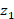 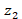 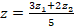 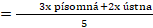 Skúška z predmetu komunikácia/ konverzácia sa skladá iba z ústnej časti – pozostáva z preverenia základných komunikačných zručností z prebratých tematických okruhov formou 3 úloh:Vizuálny podnet- v časovom trvaní 5 minút s max. počtom bodov 5Rozprávanie na tému- v časovom trvaní 10 minút s max. počtom bodov 10Riadený dialóg/Simulácia- v časov trvaní 5 minút s max. počtom bodov 5Ústna časť skúšky sa hodnotí známkou podľa dosiahnutého počtu bodov, podľa stupnice uvedenej vyššie,  (teda z 20 bodov dosiahnutý počet 11, známka 3)9.1.3  	Matematika a fyzikaHodnotenie a klasifikácia žiakov prebieha v súlade s učebnými osnovami a vzdelávacími štandardami.  Minimálny počet ústnych odpovedí a písomných prác je nasledovný:Týždenná hodinová dotácia 		Minimálny počet ústnych odpovedí za polrok   		1 hodina					1 odpoveď 		2 a viac hodiny				2 odpovedeTýždenná hodinová dotácia 		Minimálny počet písomných prác za polrok   	1 hodina			             		1  kontrolná práca 	2 a viac hodiny	                         		2 kontrolné práce Hodnotenie písomných prác a testov prebieha bodovým systémom, od ktorého sa odvíjajú stanovené známky. Kontrolné práce po tematickom celku  majú dvojnásobnú váhu.100% – 90% 		známka 189% - 75%	            známka 274% - 50%	            známka 349% - 25%	            známka 424% a menej                     známka 5Kritéria hodnotenia na komisionálnej skúške:Skúška sa skladá z ústnej a písomnej časti. V písomnej časti uviesť 5 príkladov, body, percentuálnu úspešnosť a hodnotenie známkou,  v ústnej časti uviesť min 2 otázky, body, percentuálnu úspešnosť a hodnotenie známkou a výsledná známka sa vypočíta podľa vzorca :  pre matematiku a pre fyziku:  9.1.4 	Biológia, chémia, geografiaŽiak je skúšaný:ústne :Hodnotenie ústnych odpovedí:Kritériá vychádzajú z požiadaviek na vedomosti v jednotlivých tematických celkoch, sú dané kľúčovými kompetenciami a vnútorným poriadkom školy. Preverovanie vedomostí prebieha ústnou formou  alebo prezentáciou projektu formou rozhovoru, diskusie, otázky na overenie komplexných vedomostí a zručností budú formulované v súlade s cieľovými požiadavkami predmetov. Pri preverovaní sa kladie dôraz na schopnosť používať správnu terminológiu, schopnosť vyjadriť sa k problémovým otázkam.Pri ústnom skúšaní pred kolektívom triedy je žiak hodnotený a klasifikovaný okamžite.písomne :Hodnotenie písomných previerokKritériá na hodnotenie písomných  previerok vychádzajú z požiadaviek na vedomosti v jednotlivých tematických celkoch, sú dané kľúčovými kompetenciami a vnútorným poriadkom školy. Vedomosti sa preverujú formou testu a  písomnej práce, otázky na overenie komplexných vedomostí budú formulované v súlade s cieľovými požiadavkami predmetov. Hodnotenie prebieha bodovým systémom po prepočítaní podľa percentuálnej stupnice, od ktorého sa odvíjajú stanovené známky.Výsledok hodnotenia z písomnej previerky oznámi učiteľ žiakom najneskôr do 14 dní. Žiak má právo nahliadnuť do opravenej práce.Hodnotenie písomných previerok, testov a komisionálnych skúšok: Hodnotenia laboratórnych cvičení: Z každého laboratórneho cvičenia je žiak ohodnotený známkou, prípadne bude vypracovaný písomný záznam, ktorý bude ohodnotený známkou. Je hodnotená celková práca žiaka počas laboratórneho cvičenia, preukázané zručnosti i prezentovaný výsledok práce. Pri písomnom zázname je hodnotená úprava písomného záznamu a grafický prejav. Zo všetkých známok z jednotlivých laboratórnych cvičení, prípadne zo všetkých  písomných záznamov je určená 1 výsledná známka, ktorá bude započítaná do celkového hodnotenia.1/Výsledná známka z predmetu sa určí zo všetkých hodnotení v rámci ústneho hodnotenia, písomného hodnotenia, hodnotenia práce počas laboratórnych cvičení a hodnotenia písomného záznamu z laboratórnych cvičení, a to ako u cvičení i teórie, pokiaľ predmet obsahuje obidve položky.2/Výsledná známka z predmetu sa určí zo všetkých hodnotení v rámci ústneho hodnotenia, písomného hodnotenia, hodnotenia práce počas laboratórnych cvičení a hodnotenia písomného záznamu z laboratórnych cvičení, pokiaľ predmet obsahuje len cvičenia.3/Výsledná známka z predmetu sa určí zo všetkých hodnotení v rámci ústneho hodnotenia a písomného hodnotenia u teoretických predmetov bez laboratórnych cvičení.Žiak študujúci na základe IUP sa klasifikuje podľa platnej legislatívnej úpravy.Pri klasifikácii žiaka so zdravotným znevýhodnením sa vychádza z odporúčaní psychológa.Kritériá hodnotenia na komisionálnej skúške:Obsah komisionálnej skúšky sa viaže na súhrn prebratého učiva za dané obdobie podľa platných učebných osnov a vzdelávacích štandardov. Komisionálna skúška prebieha ústnou formou v riadenom rozhovore (dialógu) s komisiou. Pozostáva z piatich otázok, v ktorých je rovnomerne zastúpené učivo všetkých tematických celkov prebratých počas obdobia, za ktoré sa komisionálna skúška koná.Samotnej odpovedi žiaka predchádza písomná príprava žiaka v trvaní 20 minút, po ktorej nasleduje odpoveď v trvaní 20 minút.Za každú zodpovedanú otázku môže žiak získať maximálne 5 bodov, t.j. za zodpovedanie všetkých otázok tvoriacich komisionálnu skúšku môže byť maximálny bodový zisk 25 bodov.Výsledná známka sa prepočíta a následne prisúdi podľa schválenej percentuálnej stupnice.9.1.5	Informatika, podnikanie, seminár z ekonomiky, seminár z informatikyŽiak je v hore uvedených predmetoch skúšaný ústne a písomne.Ústne hodnoteniePreverovanie vedomostí prebieha ústnou formou  alebo prezentáciou projektu formou rozhovoru, diskusie. Otázky na overenie komplexných vedomostí a zručností budú formulované v súlade s cieľovými požiadavkami predmetov. Pri preverovaní sa kladie dôraz na schopnosť používať správnu terminológiu, schopnosť vyjadriť sa k problémovým otázkam.Pri ústnom skúšaní pred kolektívom triedy je žiak hodnotený a klasifikovaný okamžite. Písomné previerkyVedomosti sa preverujú formou testu alebo  písomnej práce, otázky na overenie komplexných vedomostí budú formulované v súlade s cieľovými požiadavkami predmetov. Hodnotenie prebieha bodovým systémom po prepočítaní podľa uvedenej percentuálnej stupnice, od ktorého sa odvíjajú stanovené známky.Výsledok hodnotenia z písomnej previerky oznámi učiteľ žiakom najneskôr do 14 dní. Žiak má právo nahliadnuť do opravenej práce. Hodnotenie písomných previerok, testov , komisionálnych skúšok:Žiak študujúci na základe IUP sa klasifikuje podľa platnej legislatívnej úpravy.Minimálny počet hodnotení je nasledovný:Žiakovi, ktorý nesplnil kritériá klasifikácie, určí riaditeľ školy termín konania komisionálneho preskúšania z učiva za dané klasifikačné obdobie.Kritériá hodnotenia na komisionálnej skúškeObsah všetkých typov komisionálnych skúšok sa viaže na súhrn prebratého učiva za dané obdobie podľa platných učebných osnov a vzdelávacích štandardov. Žiak je oboznámený s výsledkom komisionálnej skúšky v deň jej konania predsedom komisie. V prípade, že sa nedostaví na skúšku v určený deň, neoznámi dôvod neúčasti a nepredloží lekárske potvrdenie, hodnotí sa známkou nedostatočný.Skúška z predmetov prebieha ústnou formou v riadenom rozhovore (dialógu) s komisiou v časovom limite max. 30 min., ktorej predchádza písomná príprava žiaka. Zadanie tvoria 3 otázky, bližšie popísané v odrážkach.Skúška z predmetu informatika prebieha písomnou formou, ktorá pozostáva z testu obsahujúceho úlohy na overenie komplexných vedomostí. Hodnotenie písomnej časti prebieha bodovým systémom po prepočítaní podľa percentuálnej stupnice. 9.1.6	Predmet športová príprava  Športová príprava je predmet s prevahou praktickej činnosti. Jej súčasťou je i plnenie osnov telesnej a športovej výchovy. Pri klasifikácii športovej prípravy v súlade s požiadavkami  učebných osnov sa hodnotí : a) vzťah k športu, k trénujúcemu kolektívu a k tréningovej  činnosti, b) kvalita a rozsah osvojených pohybových zručností a schopností, schopnosť vykonávať motorické činnosti na požadovanej úrovni, zvládnutie náležitých pohybov daného športu (športové  majstrovstvo), c) využitie získaných teoretických vedomostí a návykov v  praktickej činnosti vybranej športovej špecializácie, d) aktivita, samostatnosť, tvorivosť a iniciatíva v  tréningovom procese, e) kvalita športových výsledkov a účasť na súťažiach, výsledky dosiahnuté v testoch všeobecnej pohybovej výkonnosti a v špeciálnych testoch podľa jednotlivých druhov športu, f) dodržiavanie predpisov o bezpečnosti a ochrane zdravia a starostlivosť o životné prostredie, g) hospodárne využitie zapožičaného športového materiálu a športovej výstroje, prekonávanie prekážok súvisiacich so športovým  tréningom.Výsledné hodnotenie je vyjadrené známkou, ktorá je prevažne výsledkom hodnotenia všeobecnej pohybovej výkonnosti, špeciálnej výkonnosti vo zvolenom druhu športu a vzťahu k športovej príprave. Ak žiak dlhodobo nemôže plniť podmienky športovej prípravy zo zdravotných dôvodov, je zo športovej školy vyradený.  Zásady klasifikácie a hodnotenia žiakov v odborných predmetoch9.2.1	Základy športovej prípravyŽiak je skúšaný ústne a písomne.Hodnotenie ústnych odpovedíPreverovanie vedomostí prebieha ústnou formou  alebo prezentáciou projektu formou rozhovoru, diskusie, otázky na overenie komplexných vedomostí a zručností budú formulované v súlade s cieľovými požiadavkami predmetov. Hodnotenie sa vykoná podľa uvedenej percentuálnej stupnice. Pri preverovaní sa kladie dôraz na schopnosť používať správnu terminológiu, schopnosť vyjadriť sa k problémovým otázkam.Pri ústnom skúšaní pred kolektívom triedy je žiak hodnotený a klasifikovaný okamžite. Hodnotenie písomných odpovedíHodnotenie písomných odpovedí prebieha bodovým systémom po prepočítaní podľa uvedenej percentuálnej stupnice, od ktorého sa odvíjajú stanovené známky.Výsledok hodnotenia z písomnej previerky oznámi učiteľ žiakom najneskôr do 14 dní. Žiak má právo nahliadnuť do opravenej práce.Hodnotenie písomných odpovedí, testov a komisionálnych skúšok :Výsledná známka sa určí zo všetkých hodnotení v rámci ústneho a písomného hodnotenia. Žiakovi, ktorý nesplnil kritériá klasifikácie, určí riaditeľ školy termín konania komisionálneho preskúšania z učiva za dané klasifikačné obdobie.Kritériá hodnotenia na komisionálnej skúške:Obsah všetkých typov komisionálnych skúšok sa viaže na súhrn prebratého učiva za dané obdobie podľa platných učebných osnov a vzdelávacích štandardov. Hlavnými kritériami hodnotenia sú:kvalita a rozsah nadobudnutých teoretických vedomostíschopnosť aplikácie osvojených poznatkov, samostatnosť prejavu, logickosť, kreativitaSkúška prebieha:ústnou formou v riadenom rozhovore (dialógu) s komisiou v časovom limite max. 30 min., ktorej predchádza písomná príprava žiaka (max.20 minút), alebokombináciou písomnej i ústnej formy. V písomnej časti uviesť max 5 otázok, body, percentuálnu úspešnosť a hodnotenie známkou,  v ústnej časti uviesť min 2 otázky, body, percentuálnu úspešnosť a hodnotenie známkou a výsledná známka sa vypočíta podľa vzorca :  . Hodnotenie prebieha bodovým systémom uvedeným vyššie.  Vnútorný systém kontroly a hodnotenia zamestnancov školyVnútorný systém kontroly a hodnotenia pedagogických zamestnancov  je založený na hodnotení výsledkov a kvality vykonávanej činnosti, náročnosti výkonu a  miery osvojenia si profesijných kompetencií pedagogického zamestnanca. Pri hodnotení sa využívajú nasledovné formy: hospitácie (úroveň motivácie žiakov k učeniu, úroveň rozvíjania kľúčových kompetencií, personálnych a sociálnych zručností žiakov, individuálny prístup a podobne)  hodnotenie výsledkov žiakov (prospech, žiacke súťaže, testy, výsledky žiakov v externej časti maturitnej skúšky ) a sledovania pokroku žiakov v študijných výsledkoch ( porovnávacie testy)hodnotenia výsledkov v oblasti ďalšieho vzdelávania, tvorby  učebných pomôcok, mimoškolskej činnosti a pod., dodržiavanie Pracovného poriadku školy, správnosť vedenia pedagogickej dokumentácieanalýza pedagogickej tvorivostipozitívne prezentovanie školy na verejnostizáverečný hodnotiaci rozhovor s vedúcim pedagogickým zamestnancom  na konci školského roku HODNOTENIE ŠKOLYVlastné hodnotenie školy je zamerané na: Ciele, ktoré sme si stanovili, najmä v koncepčnom zámere rozvoja školy a v školskom vzdelávacom programe a ich reálnosť a stupeň dôležitostiPosúdenie ako  spĺňame ciele, ktoré sú v štátnom vzdelávacom programe Oblasti, v ktorých dosahujeme dobré výsledky, oblasti, v ktorých  dosahujeme slabšie výsledky, včítane návrhov a opatreníMonitorujeme pravidelne:Podmienky na vzdelanieSpokojnosť s vedením školy a učiteľmi Prostredie – klímu školy Priebeh vzdelávania – vyučovací proces, metódy a formy vyučovania Úroveň podpory žiakov s mimoriadnym talentomVýsledky vzdelávania Riadenie školy Úroveň výsledkov práce školyZákladnými faktormi hodnotenia výsledkov školy sú:Kvalita výsledkovSpokojnosť žiakov, rodičov, učiteľovHodnotenie zo strany zriaďovateľaVýsledky inšpekcií vykonaných ŠICHodnotenie športovými zväzmi a Slovenským olympijským výboromDosiahnuté športové výsledky na domácich a medzinárodných súťažiachDosiahnuté výsledky v  predmetových olympiádach, súťažiachUplatnenie absolventov na VŠ a v praxiNástroje na zisťovanie úrovne stavu školy sú: Dotazníky pre žiakov a rodičov Analýza prijatých žiakov na vysokú školuDotazníky pre absolventov školy  Analýza úspešnosti žiakov na súťažiach, olympiádach SWOT analýza Hodnotenie nezávislou agentúrou INEKOPožiadavky na kontinuálne vzdelávanie pedagogických a ostatných zamestnancov Ďalšie vzdelávanie je právom i povinnosťou každého pedagogického zamestnanca školy. Vzdelávanie pedagogických zamestnancov upravuje zákon 138/2019 Z.z. o pedagogických	zamestnancoch a odborných zamestnancoch a o zmene a doplnení niektorých zákonov v §40- §64.Profesijný rozvoj je proces prehlbovania a zdokonaľovania profesijných kompetencií. Uskutočňuje sa podľa profesijných štandardov a v súlade so súčasným vedeckým poznaním, odbornými a spoločenskými požiadavkami na výkon pracovnej činnosti. Riadi sa podľa plánu profesijného rozvoja, ktorý vydáva riaditeľ spravidla na 4 roky. Na jeho základe  vydáva riaditeľ ročný plán vzdelávania pedagogických zamestnancov. Ročný plán vzdelávania možno počas jeho platnosti dopĺňať a meniť v súlade s aktuálnymi potrebami a možnosťami školy. Vedenie školy zabezpečuje ďalšie vzdelávanie pedagogických zamestnancov:začínajúci pedagogický zamestnanec má prideleného uvádzajúceho učiteľa, ktorí mu je nápomocný v jeho práci počas celého školského roka, resp. dlhšie, ak je potrebné. Uvádzanie sa končí výstupovou hodinou a pohovorom s členmi komisie, ktorú menuje riaditeľ školy.podporovanie pedagogických  zamestnancov v oblasti sebavzdelávania a zdokonaľovanie ich profesijnej spôsobilosti zriadením čitárne v priestoroch školskej knižnice vybavenou PC s pripojením na internet a rozšírením ponuky odborných časopisovpríprava pedagogických zamestnancov na výkon  funkcie triedneho  učiteľa a predsedu predmetovej komisie.príprava pedagogických zamestnancov pre tvorbu školských vzdelávacích programov a správne vedenie potrebnej pedagogickej dokumentáciepravidelné školenia  pedagogických zamestnancov o ovládaní modernej didaktickej techniky (videotechnika, dataprojektor, výpočtová technika )organizovanie otvorených hodín pedagógmi s dlhšou praxou s cieľom odovzdávať skúsenosti mladším pedagógom a rozvíjať formou následnej diskusie pozitívne  prvky komunikáciepríprava pedagogických zamestnancov na získanie prvej a druhej kvalifikačnej skúškyspoluprácou s metodicko – pedagogickým centrom, ŠPÚ a MŠ zabezpečiť pedagogickým zamestnancom najnovšie poznatky z oblasti didaktiky a metodiky vyučovaniaPodmienky pre vzdelávanie žiakov so špeciálnymi výchovno-vzdelávacími potrebami Škola  vytvára podmienky pre prijatie a vzdelávanie žiakov so špeciálnymi výchovno-vzdelávacími potrebami. Zameriavame sa na žiakov: so zdravotným znevýhodnenímzo sociálne znevýhodneného prostrediaso športovým a intelektovým nadanímŽiaci so zdravotným znevýhodnením:pre  študijné zameranie športové gymnázium otvorenosť neplatí, čo však nevylučuje otvorenosť prijatia pri niektorých zdravotných znevýhodneniach (žiak s vývinovými poruchami , žiak s poruchou správania)škola realizovala niekoľko bezbariérových prístupov, súčasťou je regeneračné centrum plne k dispozícii žiakom. Z dôvodu špecifickosti školy sa k nám žiaci so zdravotným znevýhodnením hlásia ojedinele.súčasťou školy je školská psychologička a spolu s výchovnou poradkyňou spolupracujú so školským zariadením výchovného poradenstva a prevencie odborné personálne zabezpečenie - servis školského špeciálneho pedagóga spolupráca s rodičmi a ďalšími subjektmi podľa potrebyindividuálny výchovno-vzdelávací program zabezpečuje výchovný poradca spolu  s triednymi učiteľmi v úzkej spolupráci so špecialistami, ktorí sa deťom venujú mimo školyšpecifiká hodnotenia vzdelávacích výsledkov žiakov sú určené metodickým pokynom.Žiaci individuálne integrovaní majú možnosť pracovať podľa individuálneho výchovno-vzdelávacieho programu. Pri tvorbe plánov pre nich spolupracujú triedni učitelia so  špeciálnym pedagógom, resp. so školským psychológom a zohľadňujú sa potreby žiakov diferencovaním zadávaných úloh a činností. Osvedčila so úzka spolupráca s rodičmi.  Žiaci zo sociálne znevýhodneného prostredia majú nárok na štipendium v súlade s vyhláškou  MŠ SR č.311/ 2004 o poskytovaní štipendií žiakom SŠ,ak je rodina v hmotnej núdzina základe životného minimaŽiaci s nadaním:škola je zameraná  na rozvíjanie  športového a  intelektového nadania škola zabezpečuje odborné vyučovanie vo všetkých športoch, zabezpečuje športoviská pre tréningový proces. Vyučovanie je upravené tak, aby sa tréningové proces mohol realizovať dvojfázovo. Celý výchovno – vzdelávací program sa prispôsobuje tak, aby mali žiaci priestor ako na rozvoj športového nadania, tak i na štúdium. výchovná poradkyňa spolupracuje so školským zariadením výchovného poradenstva a prevencie, triedne učiteľky spolupracujú so školskou psychologičkou, ktorá sleduje zaťaženosť žiakovmôžu študovať formou individuálneho učebného plánu, pedagógovia zohľadňujú neprítomnosť zo športových dôvodov a volia individuálny prístup aj v hodnotení žiakovZáverVyslovujeme presvedčenie, že zodpovedným prístupom k plneniu si povinností samotnými žiakmi, pedagógmi, trénermi ale aj rodičmi pripravíme absolventov našej školy pre úspešné štúdium na vysokých školách a následne ich uplatnenie v praxi. Nitra, september 2019					Mgr.Jaroslav Maček						                            riaditeľ školyPrílohy:Zoznam učebných predmetov, ku ktorým boli vypracované učebné osnovy:Základy športovej prípravy		          1. - 4. ročníkKonverzácia v anglickom jazyku                3. a 4. ročník Podnikanie				          3. ročníkVoliteľné predmety v maturitnom ročníku (semináre) :Spoločenskovedný seminár		        4. ročníkMatematika				        4. ročníkBiológia				        4. ročníkFyzika					        4. ročníkChémia				        4. ročníkDejepis				        4. ročníkLiterárny seminár			        4. ročníkGeografia				        4. ročníkEkonomika				        4. ročníkKód a názov ŠVP74         telesná kultúra a športKód a názov študijného odboru7451 J   športové gymnáziumStupeň vzdelaniaúplné stredné  vzdelanie – ISCED 3ADĺžka štúdia4 rokyForma štúdiadennáVyučovací jazykslovenskýDruh školyštátnaDátum schválenia31. 08. 2019Miesto vydaniaSpojená škola, Slančíkovej 2, NitraPlatnosť ŠkVPDátum Revidovanie ŠkVPDátum Zaznamenanie inovácie, zmeny, úpravy a pod. 01. 09. 201901.09.2020Zmena názvu zriaďovateľa01.09.2020Športové objekty vo vlastníctve školy - doplnenie01.09.2021Zmena riaditeľa –nový RŠ- Ing.Libor Kabát, PhD.Názov a adresa školySpojená škola, Slančíkovej 2, 950 50 Nitraorganizačná zložka Stredná športová školaNázov školského vzdelávacieho programuZodpovednosťou k úspechuKód a názov ŠVP74 telesná kultúra a športKód a názov študijného odboru7451 J  športové gymnáziumStupeň vzdelaniaúplné stredné všeobecné vzdelanie – ISCED 3ADĺžka štúdia4 rokyForma štúdia dennáVyučovací jazykslovenský Druh školy štátnaDátum schválenia ŠkVP31. august 2019Miesto vydania Spojená škola, Slančíkovej 2, NitraPlatnosť ŠkVP1. september 2019,  začínajúc prvým ročníkomTitul, meno, priezviskoPracovná pozíciaTelefóne-mailIng.Libor Kabát, PhD.Riaditeľ 037/6533885skola@spsnr.edu.skMgr.Zlata ManiačkováZástupca riaditeľa pre teoretické vyučovanie a šport037/6536336sog@spsnr.edu.skMgr.Miriam TomaschekováZástupca riaditeľa pre teoretické vyučovanie 037/6536336tomaschekova@spsnr.edu.skPaedDr.Katarína AdlerováVedúci tréner k.adlerova@gmail.comMgr.Oľga HudecováZástupca riaditeľa pre školský internát a mimoškolskú činnosťolusa.hudecova@gmail.comMgr.Zlata ManiačkováVýchovný poradca037/6536336sog@spsnr.edu.skDĺžka štúdia:štvorročné štúdiumForma štúdia:dennáNevyhnutné vstupné podmienky na štúdium:ustanovuje vykonávací predpis o prijímacom konaní na stredné školySpôsob ukončenia štúdia:maturitná  skúškaDoklad o dosiahnutom vzdelaní:vysvedčenie o maturitnej skúške.Poskytnutý stupeň vzdelania:vyššie sekundárne vzdelanie – ISCED 3A  - úplné stredné všeobecné vzdelanieMožnosti pracovného uplatnenia absolventa:trh práce – hlavne ako tréner v danom športe, profesionálny športovecNadväzná odborná príprava(ďalšie vzdelávanie):terciárna úroveň  ISCED 5 (vysoká škola) alebo rôzne formy nadstavbového alebo pomaturitného štúdia na úrovni ISCED 4 – postsekundárneho neterciárneho vzdelávania 7,45  –   9,15 hod.prvá  fáza tréningu  9,45  – 13,20 hod 1.časťvyučovania13,20 – 13,50 hodprestávka na obed 13,50 - 14,35 hod2.časť vyučovania15,00 – 19,00 hoddruhá fáza tréningu 8/ 2019    SŠŠ, Slančíkovej 2, Nitra ISCED 3    Učebný plán   7451 J   športové gymnázium     štvorročná  forma štúdia                         8/ 2019    SŠŠ, Slančíkovej 2, Nitra ISCED 3    Učebný plán   7451 J   športové gymnázium     štvorročná  forma štúdia                         8/ 2019    SŠŠ, Slančíkovej 2, Nitra ISCED 3    Učebný plán   7451 J   športové gymnázium     štvorročná  forma štúdia                         8/ 2019    SŠŠ, Slančíkovej 2, Nitra ISCED 3    Učebný plán   7451 J   športové gymnázium     štvorročná  forma štúdia                         8/ 2019    SŠŠ, Slančíkovej 2, Nitra ISCED 3    Učebný plán   7451 J   športové gymnázium     štvorročná  forma štúdia                         8/ 2019    SŠŠ, Slančíkovej 2, Nitra ISCED 3    Učebný plán   7451 J   športové gymnázium     štvorročná  forma štúdia                         8/ 2019    SŠŠ, Slančíkovej 2, Nitra ISCED 3    Učebný plán   7451 J   športové gymnázium     štvorročná  forma štúdia                         Vzdelávacia oblasťPredmet/ročník1.2.3.4.SpoluJazyk a komunikáciaslovenský jazyk a literatúra333312Jazyk a komunikácialiterárny seminár+2+2Jazyk a komunikáciaprvý cudzí jazyk 4433+114+1Jazyk a komunikáciadruhý cudzí jazyk 323210konverzácia v CUJ+2+2+436+7Človek a prírodafyzika 2125Človek a prírodachémia22+115+1Človek a prírodabiológia23+116+116+2Človek a spoločnosťdejepis 1225Človek a spoločnosťgeografia 224Človek a spoločnosťobčianska náuka21312Človek a hodnotyetická výchova/ náboženská výchova  112Človek a hodnoty2Matematika a práca s informáciamimatematika 43411Matematika a práca s informáciamiinformatika 1+1113+114+1Umenie a kultúraumenie a kultúra 222Zdravie a pohybzáklady športovej prípravy22228športová príprava10-2410-2410-2410-2440-968Disponibilné  hodiny – voliteľné predmetysemináre+2+8+10Povinné hodiny  + disponibilné hodinybez SPP27+12826+22824+42813+132690+20    110Činnosť1.ročník2.ročník3.ročník4.ročníkvyučovanie podľa rozpisu33333330maturitná skúškaxxx2časová rezerva -účelové kurzy, športové sústredenia, opakovanie učiva, exkurzie, výchovnovzdelávacie akcie a iné7775Názov vybaveniaPočet  všetkýchPočet na triedu/ učiteľaUčiteľský stôl a stolička721Školská lavica a stolička915/1830Podľa počtu žiakovŠkolská tabuľa721PC/notebook218-Pripojenie na internet20-Interaktívna tabuľa11-Dataprojektor31-DVD prehrávač48-Názov vybaveniaPočetRebrina 26Tyč na šplhanie7Hrazda1Lavička21Karimatka15Švihadlo15Švédska debna 5Žinenka32Koza2Mostík4Nízka kladina1LoptyPodľa potrebyKriketová loptičkaPodľa potrebyFutbalov/hádzanárska brána2Volejbalová konštrukcia a sieť2Basketbalový kôš8Stopky10Meracie pásmo3Audioprehávač/ DVD prehrávač4Názov vybaveniaPočet na triedu/ skupinuUčiteľský stôl a stolička1+1Školská lavica a stolička17+34Skriňa 1Multifunkčné zariadenie1Interaktívna tabuľa1Dataprojektor1PC/notebook17Ozvučenie1Digitálny fotoaparát/kamera1Prístup na internet17TelocvičneRozmerya vekzariadeniaVybaveniev%PovrchRekonštrukciaRekonštrukciaTelocvičneRozmerya vekzariadeniaVybaveniev%Povrchposledná(uviesť rok)plánovanábudúca(uviesť rok)veľká32x19m, 40 rokov100Pružný športový20202028malá -gymnastická13x19m, 45 rokov100Pružný športový20202028posilňovňa I25x9m, 10 rokov100Liaty športový20122022posilňovňa II9x9 m, 8 rokov80Liaty športový20142024posilňovňa III14x14 m, 4roky90Liaty športový20162026stolnotenisová a atletická hala32x14m, 20 rokov100Liaty športový, japex20212029baletné štúdio + karate11x17m, 23 rokov100koberce, tatami20192025pohybové štúdio +kond.telocvičňa                         11x17m, 20 rokov                           90Parkety, podlaha pre športový aerobik20082020RegeneráciaRozmery/ vekVybaveniePovrchRekonštrukciaRekonštrukciabazén25x6m, 13rokov10020172025regeneračné centrum17x19m, 25 rokov10020202028Vonkajší areálRozmery /vekVybaveniePovrchRekonštrukciaRekonštrukciatenisové kurty 4x32x64m, 34 rokov100antuka20122023pilinová dráha500 m90piliny20152019volejbalové- plážové 2x32x32m, 13rokov80piesok20092022viacúčelové ihrisko,osvetlenie40 x20m,  12 rokov100umelá tráva20102023nafukovacia hala36x36x9,2m, 10 rokov90tartan20122025Iné sektoryRozmery/vekPočetPovrchRekonštrukciaRekonštrukciaskok do výšky -v hale19 rokov1japex20052023do  diaľky- v hale19 rokov1japex, piesok20052023Celkové hodnotenieSpolu 100 bodovSplnenie zadania- rozsah- obsah (dodržal tému, obsiahol zadanie)- obrazový materiál (v požadovanej forme a kvalite) – napr. fotky- samostatné spracovanie textu – nie je mechanicky skopírovaný, vidieť prácu s textom, pri praktických úlohách – samostatné uskutočnenie zadanej úlohySpolu 40 bodov10 bodov10 bodov5 bodov15 bodovSprávnosť- správnosť textového materiálu (vhodný výber, správne prevedenie praktickej úlohy a jej popis, správne gramaticky, lexikálne spracovaný cudzojazyčný text a pod.)- vhodný výber obrazového materiálu – tematicky, alebo názorná fotodokumentácia praktickej úlohy- prínos, nové informácie, obohacujúce pre spolužiakov- prezentácia – samostatná (nečíta, hovorí spamäti), zrozumiteľná (spolužiaci rozumejú), názorná, úroveň prejavu- zaujímavosť prezentácie – publikum sa nenudilo, zapamätalo si prezentované informácieSpolu 50 bodov20 bodov5 bodov5 bodov15 bodov5 bodovSúhrn - žiak rozumie téme, dokáže odpovedať na otázky učiteľa, spolužiakov; tvorivosť, vlastný prístup k problému, zapojenie sa do tímovej práceSpolu 10 bodov10 bodovTýždenná hodinová dotáciaMinimálny počet ústnych odpovedí za polrok1 hodina1 odpoveď2 hodiny a viac2 odpovedeTýždenná hodinová dotáciaMinimálny počet písomných odpovedí za polrok1 hodina2 písomné previerky2 hodiny 2 písomné previerky3 hodiny3 písomné previerkyPercentuálny podielZnámka100 – 90 %189 – 75 %274 – 50 %349 – 30%4                             29 – 0 %5Percentuálny podielZnámka100 – 90 %189 – 75 %274 – 50 %349 – 30%429 – 0 %5Týždenná hodinová dotáciaMinimálny počet hodnotení za polrok122 33445Týždenná hodinová dotáciaMinimálny počet ústnych odpovedí za polrokVáha 1 hodina112 hodiny a viac113 hodiny a viac11Týždenná hodinová dotáciaMinimálny počet písomných odpovedí za polrokVáha 1 hodina112 hodiny213 hodiny a viac31Percentuálny podielZnámka100 – 90 %189 – 75 %274 – 50 %349 – 30%429 – 0 %5